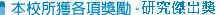 更新時間：2017/07/03註：依「國立中央大學學術研究傑出獎勵辦法」規定，本校特聘教授（研究員）為終身榮譽，曾獲本校特聘教授榮譽者，仍保有「特聘教授」榮銜。註：依「國立中央大學學術研究傑出獎勵辦法」規定，本校特聘教授（研究員）為終身榮譽，曾獲本校特聘教授榮譽者，仍保有「特聘教授」榮銜。註：依「國立中央大學學術研究傑出獎勵辦法」規定，本校特聘教授（研究員）為終身榮譽，曾獲本校特聘教授榮譽者，仍保有「特聘教授」榮銜。註：依「國立中央大學學術研究傑出獎勵辦法」規定，本校特聘教授（研究員）為終身榮譽，曾獲本校特聘教授榮譽者，仍保有「特聘教授」榮銜。註：依「國立中央大學學術研究傑出獎勵辦法」規定，本校特聘教授（研究員）為終身榮譽，曾獲本校特聘教授榮譽者，仍保有「特聘教授」榮銜。註：依「國立中央大學學術研究傑出獎勵辦法」規定，本校特聘教授（研究員）為終身榮譽，曾獲本校特聘教授榮譽者，仍保有「特聘教授」榮銜。獲獎期間：2017年01月01日 ~ 2019年12月31日獲獎期間：2017年01月01日 ~ 2019年12月31日獲獎期間：2017年01月01日 ~ 2019年12月31日獲獎期間：2017年01月01日 ~ 2019年12月31日獲獎期間：2017年01月01日 ~ 2019年12月31日獲獎期間：2017年01月01日 ~ 2019年12月31日學院系所姓名職稱校屬中心太遙中心張中白教授校屬中心太遙中心蔡龍治教授文學院中文系楊祖漢教授文學院英文系周慧玲教授理學院數學系林欽誠教授理學院物理系林宗泰教授理學院物理系陳宣毅教授理學院化學系吳春桂教授理學院統計所陳玉英教授工學院土木系周憲德教授工學院機械系曾重仁教授工學院化材系劉正毓教授工學院環工所李崇德教授工學院材料所張仍奎教授管理學院資管系蔡志豐教授管理學院財金系張傳章教授資電學院電機系李柏磊教授資電學院電機系張鴻埜教授資電學院資工系楊鎮華教授資電學院資工系蘇木春教授資電學院通訊系林嘉慶教授地科學院大氣系林能暉教授地科學院地科系陳建志教授地科學院應地所陳瑞昇教授地科學院應地所董家鈞教授生醫系生醫理工學院陳健生教授